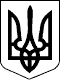 УКРАЇНАПЕТРІВСЬКА СЕЛИЩНА РАДАКІРОВОГРАДСЬКОЇ ОБЛАСТІПро затвердження технічної документаціїіз землеустрою та передачу у приватну власність земельної ділянки громадянину Смоляру Анатолію ІвановичуРозглянувши пропозицію Петрівського селищного голови Світлани Тилик від              24 вересня 2021 року № 01-17/2969/1, заяву громадянина Смоляра Анатолія Івановича від 06.08.2021 року № 5968/01-23, проєкт рішення селищної ради «Про затвердження технічної документації із землеустрою та передачу у приватну власність земельної ділянки громадянину Смоляру Анатолію Івановичу», оприлюднений 09.08.2021 року, відповідно до пункту 34 статті 26 Закону України «Про місцеве самоврядування в Україні», статей 12, 118, 121, 122 Земельного кодексу України, на підставі висновків та рекомендацій постійної комісії селищної ради з питань земельних відносин, архітектури, містобудування, будівництва, природокористування, розвитку населених пунктів, раціонального використання місцевих природних ресурсів, екологічної безпеки, комунальної власності, житлово-комунального господарства, промисловості, підприємництва, енергозбереження, транспорту, зв’язку, торгівлі, приватизації майна, житла, землі від 24 вересня 2021 року        № 2718, селищна радаВИРІШИЛА:1. Затвердити  технічну документацію із землеустрою щодо встановлення (відновлення) меж земельної ділянки в натурі (на місцевості), гр. Смоляра Анатолія Івановича для будівництва і обслуговування житлового будинку, господарських будівель і споруд (присадибна ділянка) в межах с. Козацьке по вул Тихій, 9, на території Козацької сільської ради  Петрівського району Кіровоградської області.2. Передати у приватну власність земельну ділянку громадянину Смоляру Анатолію Івановичу за адресою: вулиця Тиха, 9, с. Козацьке, загальною площею 0,2500 га, у тому числі: 0,2500 га – для будівництва та обслуговування житлового будинку, господарських будівель та споруд (присадибна ділянка), код КВЦПЗ 02.01, кадастровий номер земельної ділянки 3524984800:51:000:0049, із земель житлової та громадської забудови комунальної власності, в межах населеного пункту, на території Петрівської селищної територіальної громади Кіровоградської області.Петрівський селищний голова                                                  Світлана ТИЛИК28300, вул. Святкова 7, смт Петрове, Петрівський р-н., Кіровоградська обл.тел./факс: (05237)  9-72-60,  9-70-73 е-mail: sel.rada.petrovo@ukr.net код в ЄДРПОУ 0436419928300, вул. Святкова 7, смт Петрове, Петрівський р-н., Кіровоградська обл.тел./факс: (05237)  9-72-60,  9-70-73 е-mail: sel.rada.petrovo@ukr.net код в ЄДРПОУ 0436419928300, вул. Святкова 7, смт Петрове, Петрівський р-н., Кіровоградська обл.тел./факс: (05237)  9-72-60,  9-70-73 е-mail: sel.rada.petrovo@ukr.net код в ЄДРПОУ 0436419928300, вул. Святкова 7, смт Петрове, Петрівський р-н., Кіровоградська обл.тел./факс: (05237)  9-72-60,  9-70-73 е-mail: sel.rada.petrovo@ukr.net код в ЄДРПОУ 0436419928300, вул. Святкова 7, смт Петрове, Петрівський р-н., Кіровоградська обл.тел./факс: (05237)  9-72-60,  9-70-73 е-mail: sel.rada.petrovo@ukr.net код в ЄДРПОУ 04364199ЧОТИРНАДЦЯТА СЕСІЯЧОТИРНАДЦЯТА СЕСІЯЧОТИРНАДЦЯТА СЕСІЯЧОТИРНАДЦЯТА СЕСІЯЧОТИРНАДЦЯТА СЕСІЯВОСЬМОГО СКЛИКАННЯВОСЬМОГО СКЛИКАННЯВОСЬМОГО СКЛИКАННЯВОСЬМОГО СКЛИКАННЯВОСЬМОГО СКЛИКАННЯРІШЕННЯРІШЕННЯРІШЕННЯРІШЕННЯРІШЕННЯвід24 вересня 2021 року№ 2947/8смт Петровесмт Петровесмт Петровесмт Петровесмт Петрове